Příloha č. 1. Výzvy:Technická specifikaceZadavatelem uvedená specifikace a technické parametry představují minimální požadavky zadavatele na dodávku výukových pomůcek, konkrétně 1 ks fekální cisterny, 1 ks kombinovaného kypřiče a 1 ks radličkového kypřiče pro praktické vyučování žáků, které jsou předmětem plnění veřejné zakázky „Zemědělská technika pro COP Horšov 2021“. Dodavatel může nabídnout řešení a zboží s lepšími parametry (v případě, že lze objektivně stanovit, že se jedná o parametry lepší), nikoliv s parametry horšími (či horší kvality), než požaduje zadavatel v zadávacích podmínkách. Zadavatel připouští i jiná kvalitativně a technicky obdobná řešení za podmínky, že nesmí dojít ke zhoršení požadovaných parametrů. Dodavatel nesmí v níže uvedené tabulce měnit, slučovat, přidávat nebo vypouštět položky jednotlivých parametrů, které obsahuje Příloha č. 1. Výzvy. V relevantním pravém sloupci tabulky dodavatel doplní, jaké zboží konkrétně nabízí. Dodavatel vyplní všechny relevantní položky v pravém sloupci, když v nich poskytne technické informace o nabízeném plnění tak, aby je zadavatel byl schopen kvalifikovaně posoudit a porovnat s jinými nabídkami. V případě dodávek dodavatel napíše také název výrobce, typ a technické označení výrobku.Nepřípustná změna stanoveného Krycího listu, tabulky Technická specifikace nebo porušení dalších požadavků znamená nesplnění požadavků zadavatele uvedených v zadávacích podmínkách s důsledkem vyřazení nabídky a následného vyloučení dodavatele z účasti ve výběrovém řízení na danou VZ.Předmětem veřejné zakázky je dodávka výukových pomůcek pro praktické vyučování žáků ve studijním oboru agropodnikání, a to dle bližší specifikace zadavatele uvedené níže:Součástí dodávky předmětu plnění jsou následující činnosti: Dodání předmětu plnění (potřebného zařízení a komponentů)Doprava a vyložení na místo plnění určené zadavatelem Předání Technického průkazu strojů, Osvědčení o registraci, záručních listů atd.Zaškolení příslušných zaměstnanců zadavatele (kupujícího) v obsluze a údržbě předmětu plnění v potřebném rozsahu Předání veškeré potřebné dokumentace k předmětu plnění v českém jazyce (veškeré technické dokumenty, montážní postupy, manuály, návody k obsluze a doporučení pro provoz zboží) Provedení praktického předvedení předmětu plnění a ukázka jeho funkčnosti v rámci předávacího a přejímacího řízení Případná likvidace vzniklého odpadu Požadavky na záruční a pozáruční servis: Záruka minimálně 24 měsíců. Údaj o délce záruční doby doplní dodavatel do Krycího listu nabídky a do příslušných bodů Kupní smlouvy. Údaj o délce záruční doby musí být uveden v celých měsících. Záruční doba začíná běžet ode dne protokolárního předání a převzetí zboží. Doba záruky se automaticky prodlužuje o počet dnů uplynulých od ohlášení závad do jejich odstranění. Předání a převzetí případného vadného zboží bude probíhat na místě určeném zadavatelem. Garance servisního zásahu v době záručního a pozáručního servisu (tj. nástup na odstranění vad) v místě plnění nejpozději do 1 pracovního dne od okamžiku ohlášení závady (e-mailem, písemně). Jednotlivé vady v záruční době musí být odstraněny nejpozději do 10 kalendářních dnů ode dne zahájení odstraňování vad, nedohodnou-li se osoby oprávněné ve věcech technických za smluvní strany písemně jinak. Za záruční opravy není účtován materiál, práce servisního technika, cestovní či jiné náhrady.Dojezdová vzdálenost do servisu maximálně 50 km od místa plnění (tj. od sídla zadavatele). V případě delší vzdálenosti zajišťuje převoz strojů dodavatel na své náklady (tj. dodavatel hradí náklady spojené s převozem strojů do servisu nad 50 km), a to v záruční i pozáruční době, v případě oprav, havárií i pravidelných servisních prohlídek. Garance pozáručního servisu minimálně na období 5 let po skončení záruční lhůty. Zadavatel je oprávněn po skončení záruční lhůty využívat i jiné poskytovatele pozáručního servisu, pokud se podmínky pozáručního servisu dodavatele ukážou pro zadavatele nevýhodné.Svým podpisem stvrzuji, že výše uvedené údaje o nabízeném zboží jsou správné a závazné.V Klatovech dne 23.3 2021               __________________________________podpis a razítko oprávněné osobyIng. Václav Jarošík – jednatelARBO, spol. s r.o.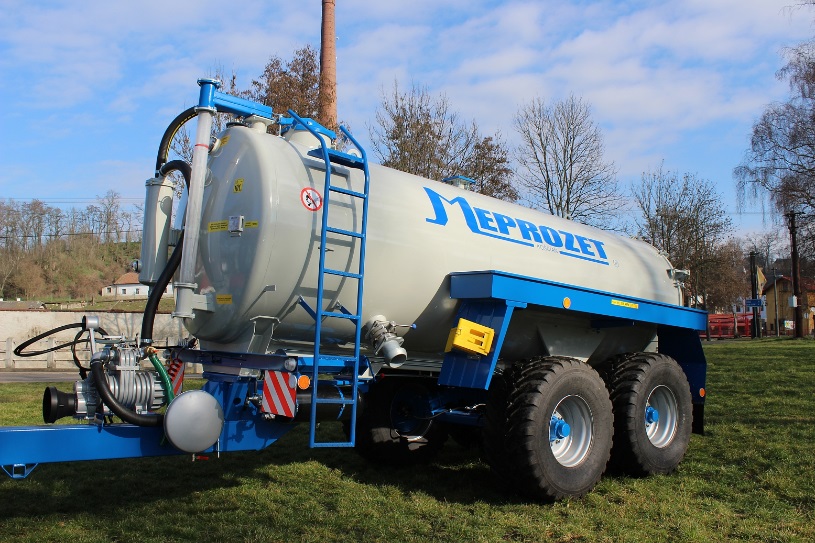 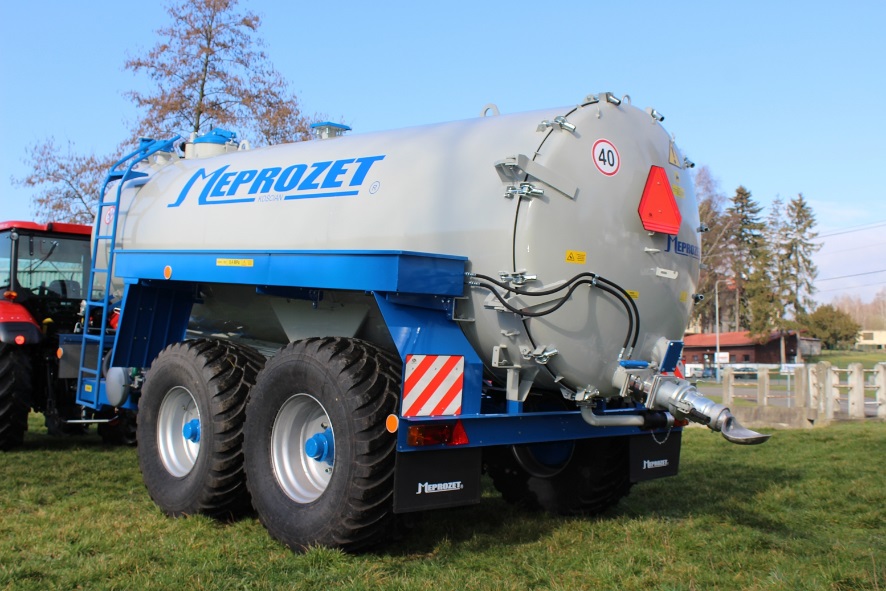 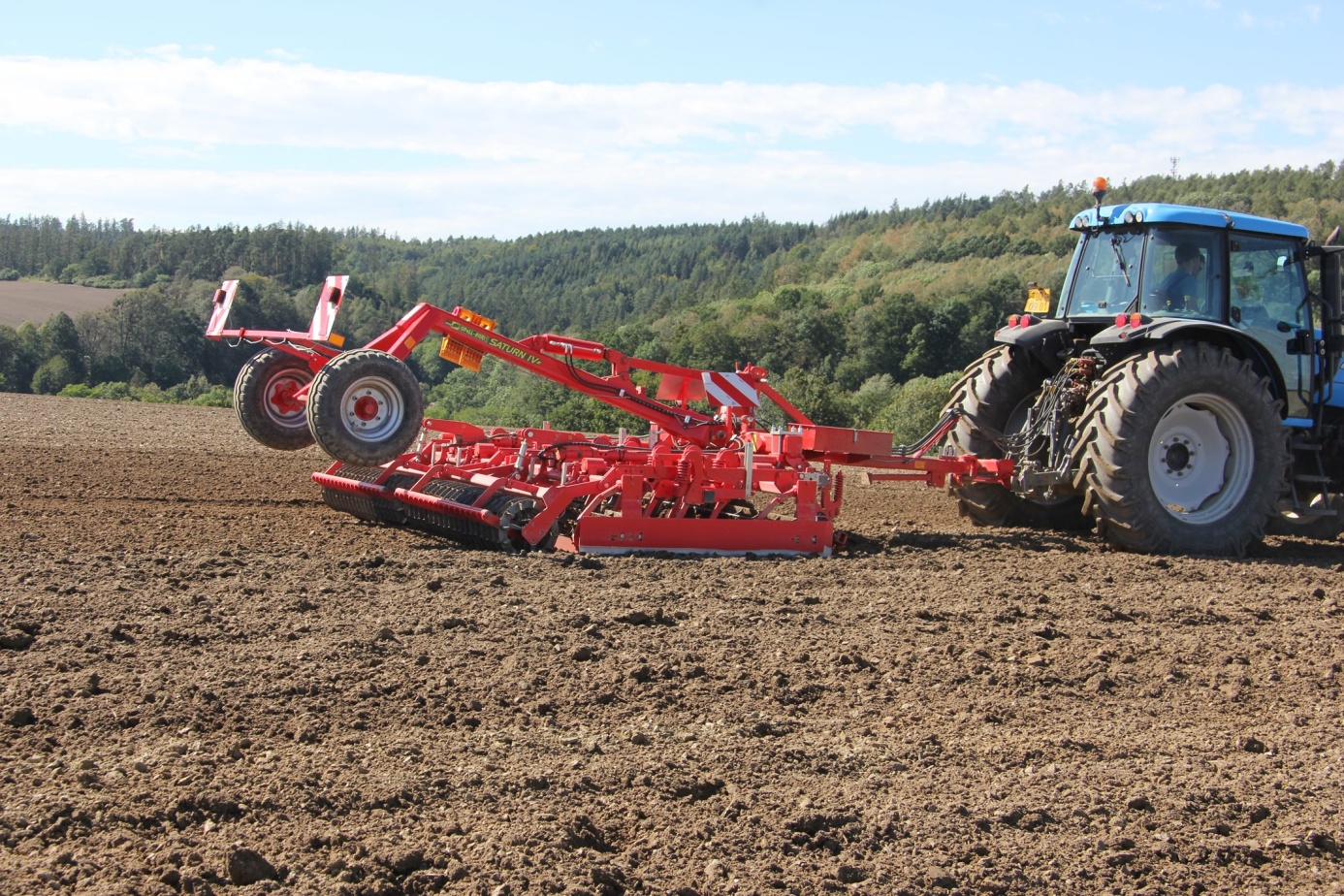 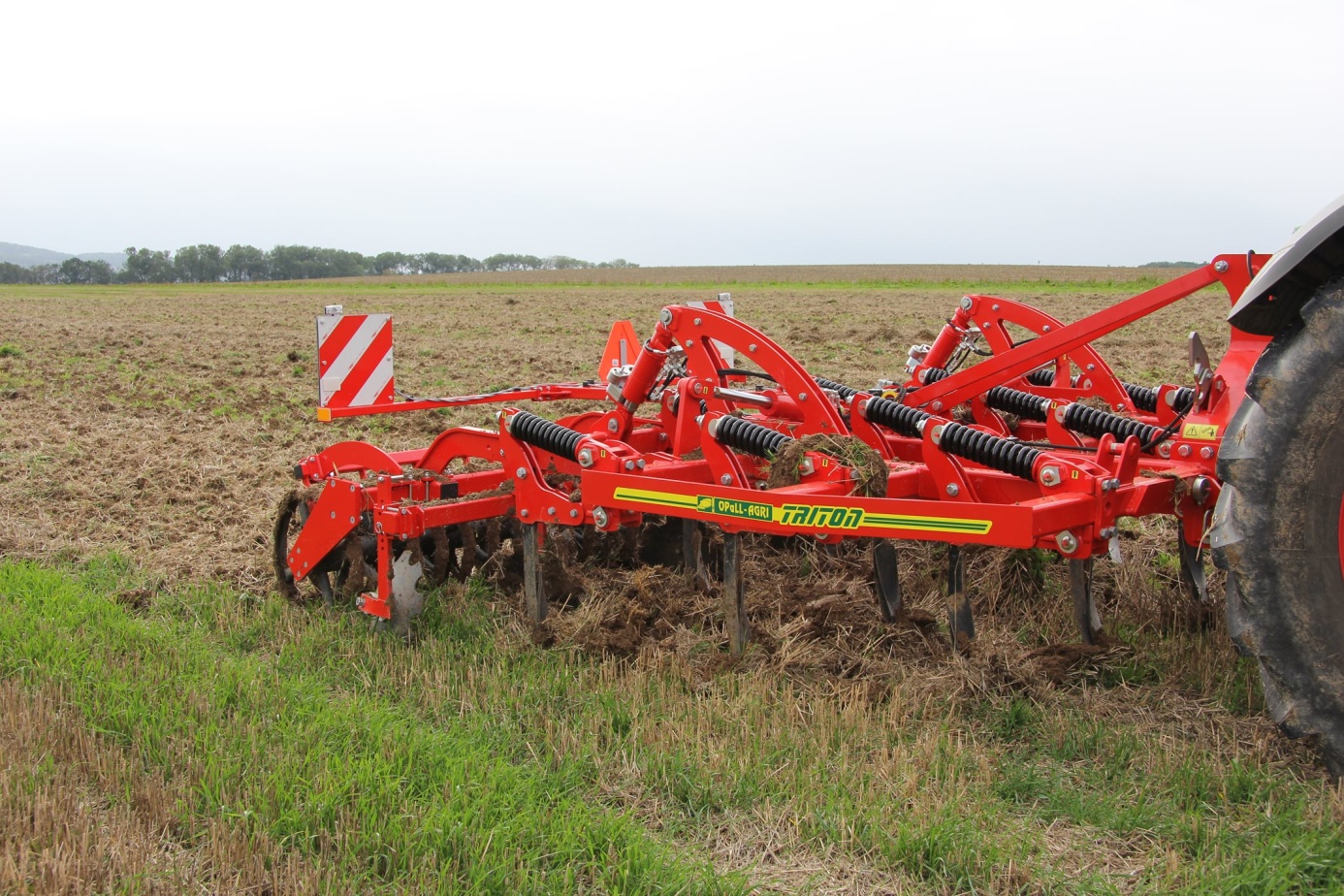 nÁZEV VEŘEJNÉ ZAKÁZKY: „Zemědělská technika pro COP Horšov 2021“Veřejná zakázka malého rozsahu na dodávky, zadávaná mimo působnost zákona č. 134/2016 Sb., o zadávání veřejných zakázek, ve znění pozdějších předpisů (dále jen „ZZVZ“).Veřejná zakázka malého rozsahu na dodávky, zadávaná mimo působnost zákona č. 134/2016 Sb., o zadávání veřejných zakázek, ve znění pozdějších předpisů (dále jen „ZZVZ“).DODAVATEL:ARBO, spol. s r.o.IČO/DIČ:40522172/CZ40522172SÍDLO:Hřbitovní 75,  339 01 KlatovyOSOBA ZASTUPOVAT DODAVATELE:Ing. Václav Jarošík - jednatelSPECIFIKACE PŘEDMĚTU PLNĚNÍV levé části tabulky zadavatel uvádí minimální požadované parametry strojů.Pozn.: Pokud Dodavatel zadavatelem požadované minimální parametry nesplní, bude jeho nabídka vyřazena z dalšího posouzení a hodnocení nabídek pro nesplnění požadavků zadavatele na předmět plnění.SPECIFIKACE PŘEDMĚTU PLNĚNÍV levé části tabulky zadavatel uvádí minimální požadované parametry strojů.Pozn.: Pokud Dodavatel zadavatelem požadované minimální parametry nesplní, bude jeho nabídka vyřazena z dalšího posouzení a hodnocení nabídek pro nesplnění požadavků zadavatele na předmět plnění.SPECIFIKACE PŘEDMĚTU PLNĚNÍV levé části tabulky zadavatel uvádí minimální požadované parametry strojů.Pozn.: Pokud Dodavatel zadavatelem požadované minimální parametry nesplní, bude jeho nabídka vyřazena z dalšího posouzení a hodnocení nabídek pro nesplnění požadavků zadavatele na předmět plnění.Zadavatelem požadované minimální požadované parametry:Zadavatelem požadované minimální požadované parametry:MEPROZET PN 100 MIDI  2 R1Cisterna fekálníObjem nádržemin. 10 000 lt max. 11 000 lt10 705 lt.1Cisterna fekálníVýška max. 3 000 mm2890 mm1Cisterna fekálníMaximální celková hmotnost14 000 kg14 000  kg1Cisterna fekálníSvislé zatížení závěsumax. 20 kN16 kN1Cisterna fekálníVýkon traktoru max. 100 HP100 HP1Cisterna fekálníVýkon kompresorumin. 6 000 l/min6500 l/min1Cisterna fekálníNádržminimálně pozinkovaný ocelový plech o síle minimálně 5 mm, vnitřní výztuhy minimálně po 70 cm, minimálně jeden vnitřní vlnolam pozinkovaný ocelový plech o síle minimálně 5 mm, vnitřní výztuhy  po 70 cm,  jeden vnitřní vlnolam1Cisterna fekálníNádržmíchadlo hydraulické z nerezové oceli včetně přípravy pro míchadloANO1Cisterna fekálníNádržžebřík pro možnost výstupu na cisternuANO1Cisterna fekálníNápravatandemová, odpružená - zadní náprava řiditelnáANO1Cisterna fekálníSací tlaková hadiceprůměr 125 mm (5"), minimální délka hadice 5 mPrůměr 125 mm (5“), délka 6m včetně koše1Cisterna fekálníSpodní výpustní otvorANO minimální průměr 2"ANO  - 2“1Cisterna fekálníKompresorvybavená obousměrným pojistným ventilemANO1Cisterna fekálníKompresorodsávání oleje z kompresoruANO1Cisterna fekálníKompresor2 x sekční jištění proti přelitíANO1Cisterna fekálnítlumič kompresoruANO1Cisterna fekálníPojistný přetlakový ventilANOANO1Cisterna fekálníZadní čelootevíratelné celé + rozstřikovací lžíceANO1Cisterna fekálníBrzdy dvouokruhové, hadicové se zátěžovým regulátoremANO1Cisterna fekálníBrzdy ruční parkovací brzdaANO1Cisterna fekálníŠoupata1 x šoupě mosazné, hydraulicky ovládané 125 mm (5")ANO1Cisterna fekálníŠoupata1 x šoupě mosazné, ručně ovládané 125 mm (5")ANO1Cisterna fekálníVrchní víko revizníminimální průměr 600 mm600 mm1Cisterna fekálníPřepadová nádobaANOANO1Cisterna fekálníRozstřikovač125 mm (5")ANO1Cisterna fekálníVodoznakytrubkový ukazatel hladiny (vodoznak)ANO1Cisterna fekálníManometrANOANO1Cisterna fekálníVývody pro šoupě4x, 2 x boční L+P zaslepené, 2x zadníANO1Cisterna fekálníKardanANOANO1Cisterna fekálníPodpěrná nohamechanickáANO1Cisterna fekálníZávěshorní závěsANO1Cisterna fekálníOjodpruženáANO1Cisterna fekálníDopravní značení dle vyhláškyANOANO1Cisterna fekálníProvoz na pozemních komunikacíchschválen k provozu na pozemních komunikacíchANO1Cisterna fekálníMaximální povolená rychlost zapsaná v technickém průkazu40 km/ hod ANO1Cisterna fekálníZárukaminimálně 24 měsíců 38 měsíců2Kypřič kombinovanýPolonesený stroj s podvozkemANOOPaLL- AGRI  SATURN  IV  4ANO2Kypřič kombinovanýPracovní záběrminimálně 4 m4 m2Kypřič kombinovanýSmyková lištapevnáANO2Kypřič kombinovanýVálce minimálně 3 řady z toho 2x prutový válec3 řady válců z toho 2x prutový válec 2Kypřič kombinovanýSrovnávací lištyminimálně 2 řady2 řady2Kypřič kombinovanýHloubka kypření v cmv rozsahu 2 cm - 12 cmANO2Kypřič kombinovanýPočet šípových radličekminimálně 16 +4 ks16 + 4 ks2Kypřič kombinovanýNastavení hloubky práce radličekminimálně mechanickémechanické2Kypřič kombinovanýPružinové jištění radličekANOANO2Kypřič kombinovanýKypřiče stop traktoru (narušení uložené půdy po průjezdu traktorem)ANOANO2Kypřič kombinovanýPřepravní polohahydraulicky sklopný do přepravní polohyANO2Kypřič kombinovanýProvoz na pozemních komunikacíchschválen k provozu na pozemních komunikacíchANO2Kypřič kombinovanýDopravní značení dle vyhláškyANOANO2Kypřič kombinovanýZávěsná hřídelKAT IIIANO3Kypřič radličkový   Nesený strojANOOPaLL – AGRI  Triton II  3  PANO3Kypřič radličkový   Pracovní záběrminimálně 3 m3 m3Kypřič radličkový   Počet radlicminimálně 10 ks na 3 m10 ks3Kypřič radličkový   Opěrný válec typ CrackerANO3Kypřič radličkový   Hloubka kypření v rozsahu 8 cm - 28 cm8 – 28 cm3Kypřič radličkový   Hloubka práce radličekv rozsahu 8 cm - 28 cm8 – 28 cm3Kypřič radličkový   Nastavení hloubky práce radličekhydraulickéANO3Kypřič radličkový   Pružinové jištění radličekANO - nonstopANO3Kypřič radličkový   Dlátamateriál tvrdý kovANO3Kypřič radličkový   Provoz na pozemních komunikacíchANOANO3Kypřič radličkový   Dopravní značení dle vyhláškyANOANO3Kypřič radličkový   Velikost závěsukategorie 3/4ANO